短学期选课流程一、登录短学期选课平台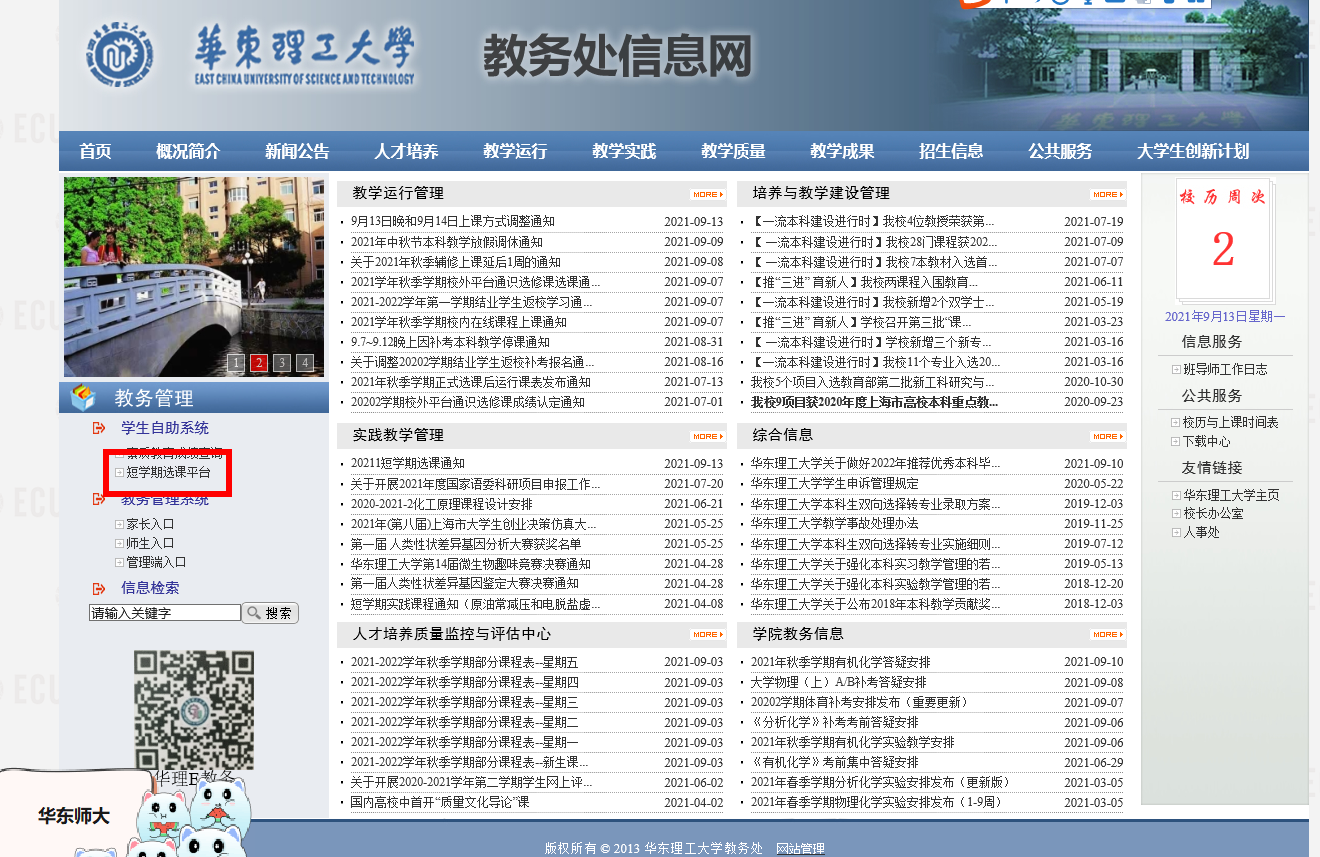 二、进入选课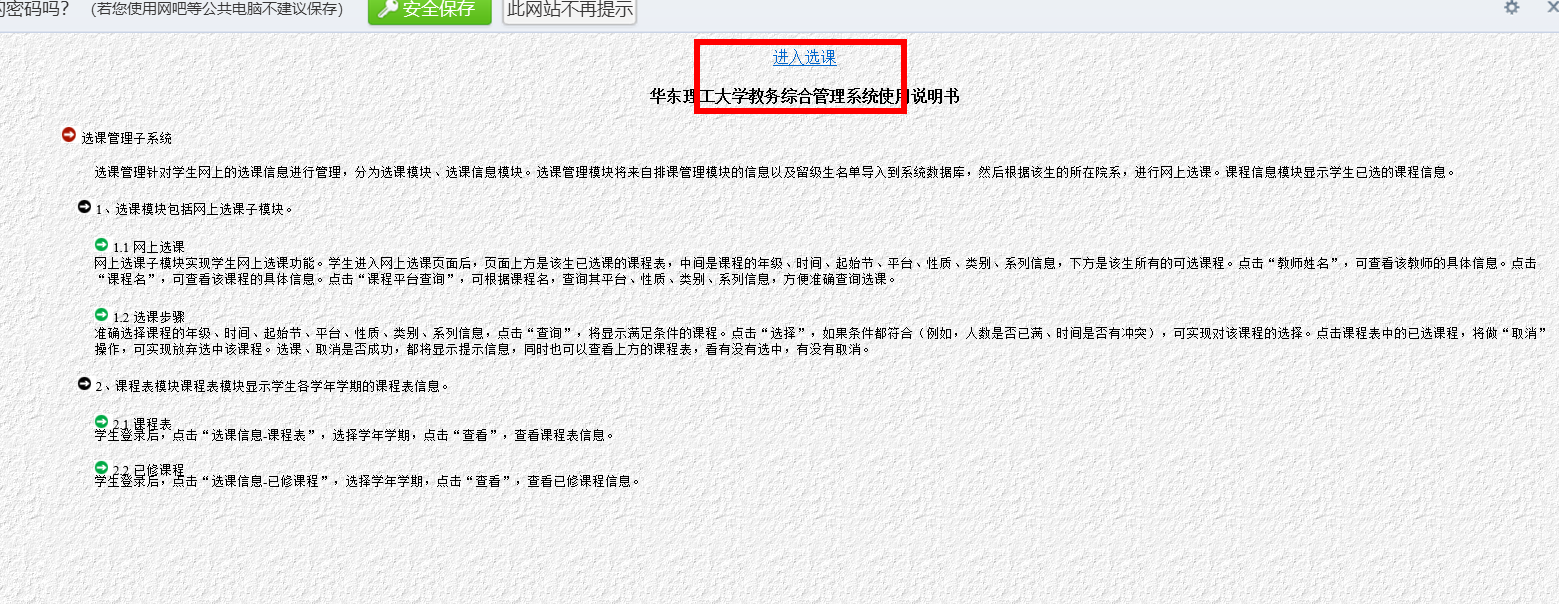 三、查询课程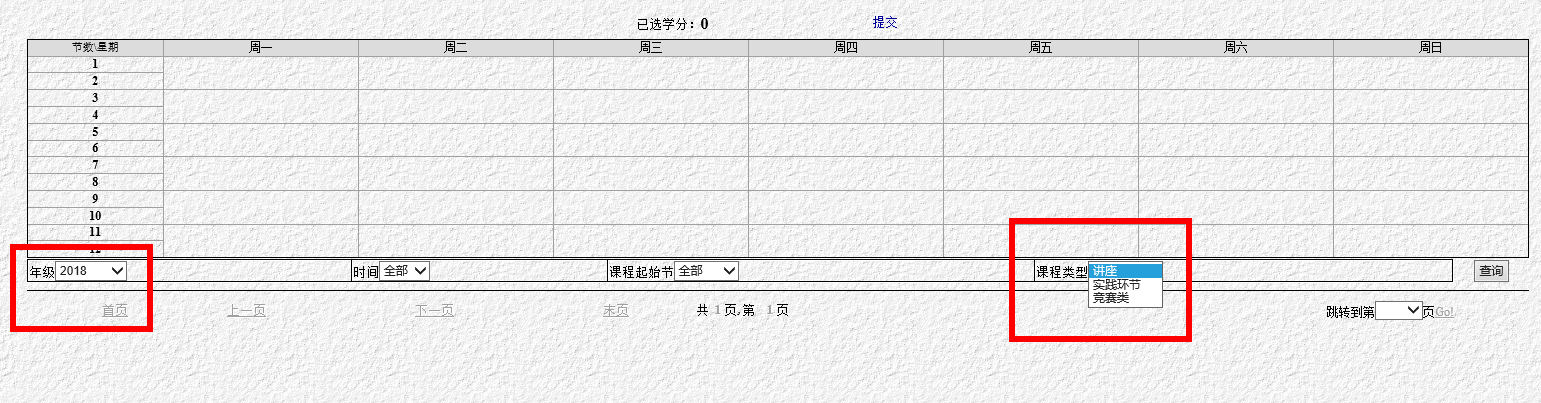 请选择实践环节或竞赛类查询，没有讲座类课程。四、选课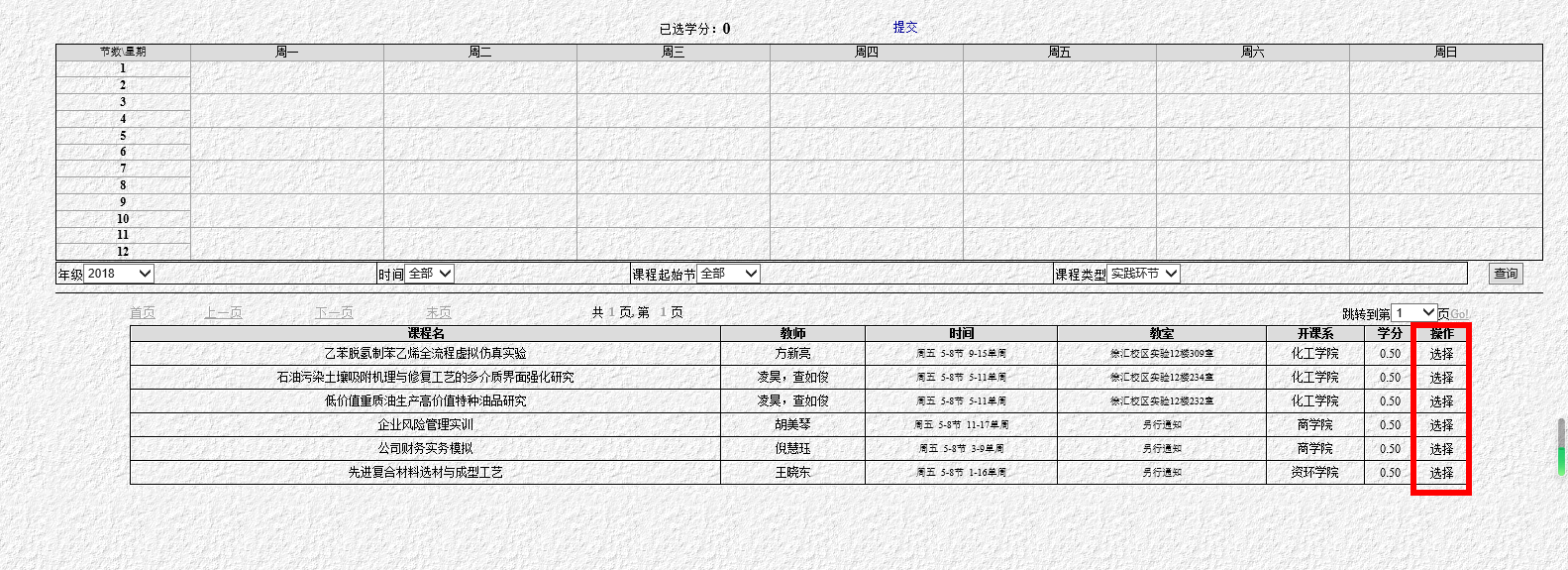 五、选课结果查询：点击：选课信息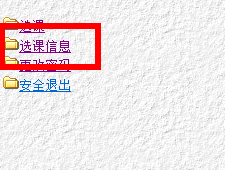 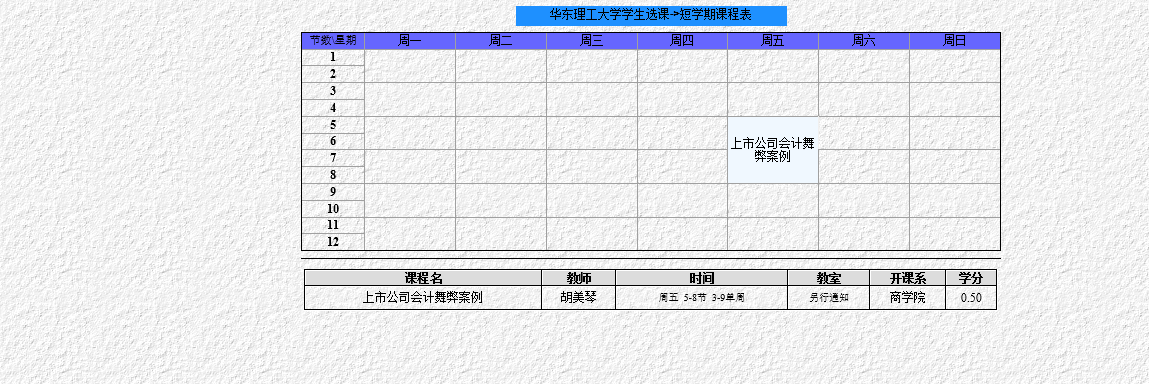 